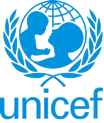 UNITED NATIONS CHILDREN’S FUNDGENERIC JOB PROFILE (GJP)I. Post InformationI. Post InformationJob Title: ICT AssociateSupervisor Title/ Level: Chief Field Office NODOrganizational Unit: ICTPost Location: Parakou/BeninJob Level: G-6Job Profile No.: CCOG Code: 2A05Functional Code: ICTJob Classification Level: G-6II. Organizational Context and Purpose for the jobThe fundamental mission of UNICEF is to promote the rights of every child, everywhere, in everything the organization does — in programs, in advocacy and in operations. The equity strategy, emphasizing the most disadvantaged and excluded children and families, translates this commitment to children’s rights into action. For UNICEF, equity means that all children have an opportunity to survive, develop and reach their full potential, without discrimination, bias or favoritism. To the degree that any child has an unequal chance in life — in its social, political, economic, civic and cultural dimensions — her or his rights are violated. There is growing evidence that investing in the health, education and protection of a society’s most disadvantaged citizens — addressing inequity — not only will give all children the opportunity to fulfill their potential but also will lead to sustained growth and stability of countries. This is why the focus on equity is so vital. It accelerates progress towards realizing the human rights of all children, which is the universal mandate of UNICEF, as outlined by the Convention on the Rights of the Child, while also supporting the equitable development of nations.Job Organizational Context & Purpose of Job:Information and Communications Technology (ICT) Associates perform procedural and some specialized activities pertaining to UNICEF’s ICT systems, which include desktop administration and server operations. Specialized activities typically pertain to the installation and routine configuration of ICT system components and user orientation. Procedural activities include all other processes that may not require the application of specialized information technology training and knowledge, such as maintaining technical and user documentation and/or serving as focal point for receipt and processing of user requests.III. Key functions, accountabilities and related duties/tasks:Summary of key functions/accountabilities: IV. Impact of ResultsThe work of ICT Associates impacts on the delivery of routine ICT administration activities that are closely interrelated with the work of other members of the ICT team to which assigned. The work performed affects not only the functionality of fundamental ICT systems, but also the operational efficiency of staff throughout the organization. Indirectly his/her work impacts on delivery of organization-wide programmes. ICT Associates also play a key role in providing ICT customer service support (second level) and minimal troubleshooting tasks. The incumbents are routinely involved in working closely with colleagues in ICT on crosscutting issues and with client departments and staff in the handling and resolving of routine as well as minor specialized processes and delivery of ICT services. These relationships are important to ensure that (a) client needs are met expeditiously, (b) ICT systems are functioning as designed and (c) UNICEF’s staff are kept aware of new software releases, tools and equipment.V. UNICEF values and competency Required (based on the updated Framework)i) Core Values Care RespectIntegrityTrustAccountabilitySustainabilityii) Core Competencies (For Staff with Supervisory Responsibilities) *Nurtures, Leads and Manages People (1)Demonstrates Self Awareness and Ethical Awareness (2)Works Collaboratively with others (2)Builds and Maintains Partnerships (2)Innovates and Embraces Change (2)Thinks and Acts Strategically (2)Drive to achieve impactful results (2)Manages ambiguity and complexity (2)orCore Competencies (For Staff without Supervisory Responsibilities) *Demonstrates Self Awareness and Ethical Awareness (1)Works Collaboratively with others (1)Builds and Maintains Partnerships (1)Innovates and Embraces Change (1)Thinks and Acts Strategically (1)Drive to achieve impactful results (1)Manages ambiguity and complexity (1)*The 7 core competencies are applicable to all employees. However, the competency Nurtures, Leads and Managers people is only applicable to staff who supervise others.VI. SkillsVII. Recruitment QualificationsVII. Recruitment QualificationsEducation:Completion of Secondary education is required, supplemented with formal training in Computer Science, Information Systems, Telecommunications, Engineering.ITIL Foundation Certificate or equivalent customer support certification is an asset.  For this position, a bachelor’s degree from a recognized academic institution in a relevant field may replace three years of related work experience. A master’s degree may replace additional two years.Experience:A minimum of six years of practical work experience in information technology, requiring systematic methods of troubleshooting and problem solving is required.Experience in providing assistance to users on IT products and services, and use of applications and diagnostic tools is required.Practical experience in providing technical and business Customer Support and Services is required.Practical experience and working knowledge of various computer platforms and applications is required.Language Requirements:Fluency in French is required. Knowledge of working English and a local language is an asset.